Sketching Quadratic GraphsSketch the graph of 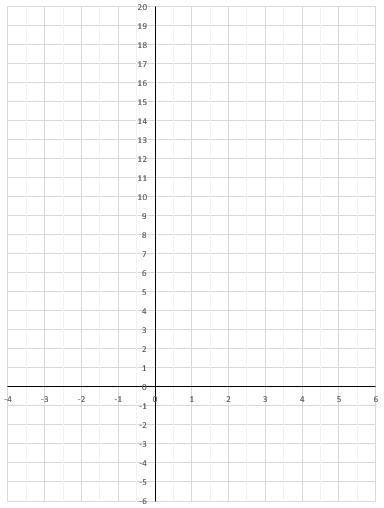 Sketch the graph of 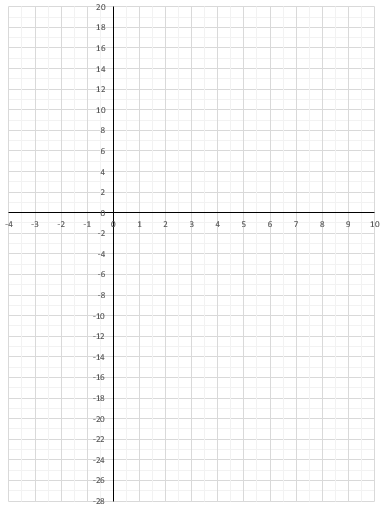 Sketch the graph of Sketch the graph of 